-1-หมายเหตุ เอกสารนี้ให้ใช้แนบประกอบการขออนุมัติเบิกค่าใช้จ่ายการไปราชการหรือเข้าร่วมโครงการเสร็จสิ้น ภายใน 7 วัน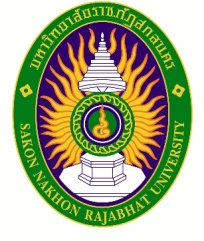 คณะมนุษยศาสตร์และสังคมศาสตร์ มหาวิทยาลัยราชภัฏสกลนครแบบรายงานผลการเข้ารับการประชุม/ฝึกอบรม/สัมมนา/ศึกษาดูงาน/ นำเสนอผลงานวิชาการ/อื่นๆแบบรายงานผลการเข้ารับการประชุม/ฝึกอบรม/สัมมนา/ศึกษาดูงาน/ นำเสนอผลงานวิชาการ/อื่นๆแบบรายงานผลการเข้ารับการประชุม/ฝึกอบรม/สัมมนา/ศึกษาดูงาน/ นำเสนอผลงานวิชาการ/อื่นๆแบบรายงานผลการเข้ารับการประชุม/ฝึกอบรม/สัมมนา/ศึกษาดูงาน/ นำเสนอผลงานวิชาการ/อื่นๆส่วนที่ 1 : ข้อมูลผู้เข้าประชุม/ฝึกอบรม/สัมมนา/ศึกษาดูงาน/นำเสนอผลงานวิชาการ/อื่นๆส่วนที่ 1 : ข้อมูลผู้เข้าประชุม/ฝึกอบรม/สัมมนา/ศึกษาดูงาน/นำเสนอผลงานวิชาการ/อื่นๆส่วนที่ 1 : ข้อมูลผู้เข้าประชุม/ฝึกอบรม/สัมมนา/ศึกษาดูงาน/นำเสนอผลงานวิชาการ/อื่นๆส่วนที่ 1 : ข้อมูลผู้เข้าประชุม/ฝึกอบรม/สัมมนา/ศึกษาดูงาน/นำเสนอผลงานวิชาการ/อื่นๆชื่อ-สกุลตำแหน่งสังกัดส่วนที่ 2 : ข้อมูลหลักสูตรประชุม/ฝึกอบรม/สัมมนา/ศึกษาดูงาน/นำเสนอผลงานวิชาการ/อื่นๆส่วนที่ 2 : ข้อมูลหลักสูตรประชุม/ฝึกอบรม/สัมมนา/ศึกษาดูงาน/นำเสนอผลงานวิชาการ/อื่นๆหลักสูตร/โครงการจัดโดยระยะเวลาที่จัดสถานที่จัดงบประมาณที่ใช้ปี............................(   )  แผ่นดิน จำนวน ...............................บาท        (   )  รายได้ จำนวน ......................................บาท(   )  อื่นๆ ระบุ................................................................. จำนวน  ..........................................บาทส่วนที่ 3 : ผลการประชุม/ฝึกอบรม/สัมมนา/ศึกษาดูงาน/นำเสนอผลงานวิชาการ/อื่นๆ3.1)  สรุปสาระสำคัญที่ได้รับจากการประชุม/ฝึกอบรม/สัมมนา/ศึกษาดูงาน/นำเสนอผลงานวิชาการ/อื่นๆ3.2)  ประเมินผลภาพรวมในการเข้าประชุม/ฝึกอบรม/สัมมนา/ศึกษาดูงาน/นำเสนอผลงานวิชาการ/อื่นๆ  สรุปโดยภาพรวมของหลักสูตรนี้       (   )  ดีมาก            (   )  ดี               (   )  ไม่ดีความคิดเห็นเพิ่มเติม :ส่วนที่ 4 : การนำความรู้และทักษะที่ได้จากการพัฒนาไปใช้ประโยชน์ในการเรียนการสอน/การวิจัยหรือการปฏิบัติงานส่วนที่ 4 : การนำความรู้และทักษะที่ได้จากการพัฒนาไปใช้ประโยชน์ในการเรียนการสอน/การวิจัยหรือการปฏิบัติงานส่วนที่ 4 : การนำความรู้และทักษะที่ได้จากการพัฒนาไปใช้ประโยชน์ในการเรียนการสอน/การวิจัยหรือการปฏิบัติงานส่วนที่ 4 : การนำความรู้และทักษะที่ได้จากการพัฒนาไปใช้ประโยชน์ในการเรียนการสอน/การวิจัยหรือการปฏิบัติงานความรู้และทักษะที่จะนำไปใช้ประโยชน์ใช้อย่างไร (กำหนดอย่างน้อย 1 ด้าน)ผลที่คาดว่าจะได้รับกำหนดเสร็จด้านการเรียนการสอน........................................................................................................................................................................................................................................................................ด้านการวิจัย..................................................................................................................................................................................................................................................................การปฏิบัติงาน(กรณีสายสนับสนุน)................................................................................................................................................................................................................................................................................................................................                                                                                 ลงชื่อ.....................................................ผู้รายงาน                                                                            (.............................................................)                                                                         ตำแหน่ง.....................................................                                                                                 ลงชื่อ.....................................................ผู้รายงาน                                                                            (.............................................................)                                                                         ตำแหน่ง.....................................................                                                                                 ลงชื่อ.....................................................ผู้รายงาน                                                                            (.............................................................)                                                                         ตำแหน่ง.....................................................                                                                                 ลงชื่อ.....................................................ผู้รายงาน                                                                            (.............................................................)                                                                         ตำแหน่ง.....................................................ส่วนที่ 5: ข้อคิดเห็น/ข้อเสนอแนะของผู้บังคับบัญชา..............................................................................................................................................................................................................................................................................................................................................................................................................................                                                                               ลงชื่อ.....................................................ผู้บังคับบัญชาหน่วยงาน                                                       (.............................................................)                                                                               ตำแหน่ง.....................................................ส่วนที่ 6 : การติดตาม/การนำไปใช้เป็นหลักฐานอ้างอิงส่วนที่ 6 : การติดตาม/การนำไปใช้เป็นหลักฐานอ้างอิงเจ้าหน้าที่บุคคลรับเรื่อง วันที่.............../.............../.............                    ............................................................                     (...................................................)กำหนดติดตามงาน วันที่.............../.............../.............ข้อมูล/หลักฐานที่พบ :………………………………………………………………………………………………………………………………………..…………………………………..เอกสารนี้ใช้ประกอบการประเมิน (ระบุ)เอกสารนี้ใช้ประกอบการประเมิน (ระบุ)1.) ประกันคุณภาพภายใน : ตัวบ่งชี้ (  ) 2.1  (  ) 2.4 , อื่นๆ ระบุ...............................................................................................................2) ประกันคุณภาพภายนอก : ตัวบ่งชี้...................................................3) TQF:  ตัวบ่งชี้..................................................................................4) แผนปฏิบัติราชการประจำปี: ตัวบ่งชี้................................................5) ISO: เกณฑ์.....................................................................................